WEINGUTHorst+GeorgA-7122 Gols, Neubaugasse 29, Tel. 0043-2173/3490, Fax. 0043-2173/20034, info@wein-schmelzer.atMuskat Ottonel  -  Ernte 2020								      Qualitätswein	Ausbau nach klassischer Art im Edelstahltank - Lage: Setzluss (südausgerichtete Hanglage) Bodenart: Braunerde- im Oberboden ((ca. 30-40 cm), im Unterboden leicht tonhältig Boden-speichert sehr gut Wasser.Alter der Anlage (Rebstöcke): 7 Jahre (junge Anlage)Ertrag: ca. 6000 kg /ha bei 3600 Rebstöcke/haAlkohol:      12,3 Vol%Restzucker:   3,1g/l trocken                 Säure:    5,1g/lHelles goldgelb,sehr aromatisch feinfruchtig, typisches Muskat Aroma im Nachhall,reife Würze und Harmonie am Gaumen.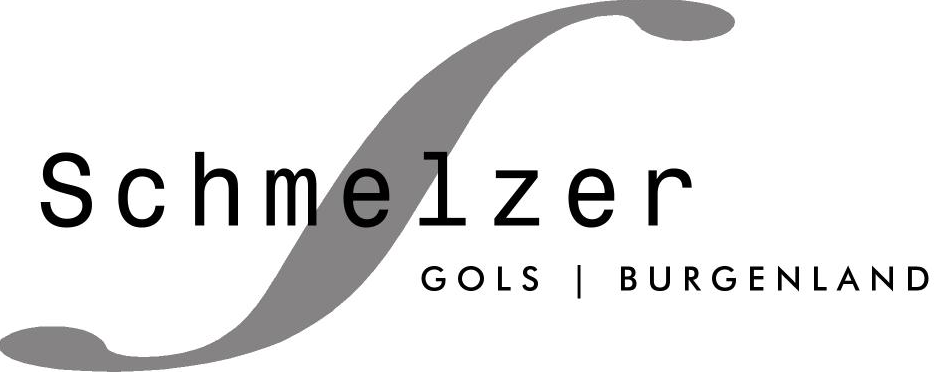 